新 书 推 荐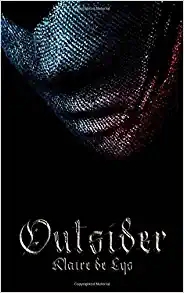 中文书名：《局外人》英文书名：THE OUTSIDER (Outsider book 1)作    者：Klaire de Lys出 版 社：CreateSpace代理公司：Northbank/ANA/Cindy Zhang页    数：392页出版时间：2014年7月代理地区：中国大陆、台湾审读资料：电子稿类    型：奇幻小说内容简介：《局外人》（The Outsider）以富庶的阿姆马斯坦为背景，记述了被社会放逐的阿斯特里德（Astrid）的故事，由地精抚养长大的她一半是矮人一半是精灵。只有她拥有足够的能力和知识能够帮助矮人首领阻止同地精族一触即发的战争。二人踏上漫长而危险的旅程，赶在为时已晚之前前往阿姆马斯坦的另一端寻求帮助。一路上，他们遭遇了许多危险，例如恶劣的环境，凶猛的野兽以及局外人阿斯特里德最害怕的——坠入爱河。《局外人》（The Outsider）以广阔的视野讲述了一段禁忌的感情，一段波澜壮阔的冒险。目睹了父母因族外通婚被杀后，混血的阿斯特里德只想一个人待着。在健忘却善良的魔术师达格（Dag）的照顾下，她发誓永远不会再像父母被杀那天那般迷茫而无助，从此不再理睬精灵和矮人。四十年后，年轻的矮人首领维润（Vorn）确信他的城市Bjargtre面临着新地精王的威胁。他请阿斯特里德帮助他和他的养子库努兹（Knud）安全抵达劳格伯格的首都，阿斯特里德发现自己又回到了那个她永远不想再见的世界。作者简介：凯莱·戴利斯（Klaire de Lys）：其YouTube彩妆频道目前已累计约850,000位关注者（https://www.youtube.com/user/KlairedelysArt）。 你也能在Instagram（@klairedelys，约50000位关注者）和Twitter（@klairedelys，约13000位关注者）上找到她，欲了解更多详情请点击 http://www.klairedelys.com/。她的YouTube频道已经累计了2.5亿次点击。谢谢您的阅读！请将回馈信息发至：张滢（Cindy Zhang）安德鲁﹒纳伯格联合国际有限公司北京代表处北京市海淀区中关村大街甲59号中国人民大学文化大厦1705室, 邮编：100872电话：010-82504506传真：010-82504200Email: Cindy@nurnberg.com.cn网址：www.nurnberg.com.cn微博：http://weibo.com/nurnberg豆瓣小站：http://site.douban.com/110577/微信订阅号：ANABJ2002